AIDE PERSONNALISEE – 2012/ 2013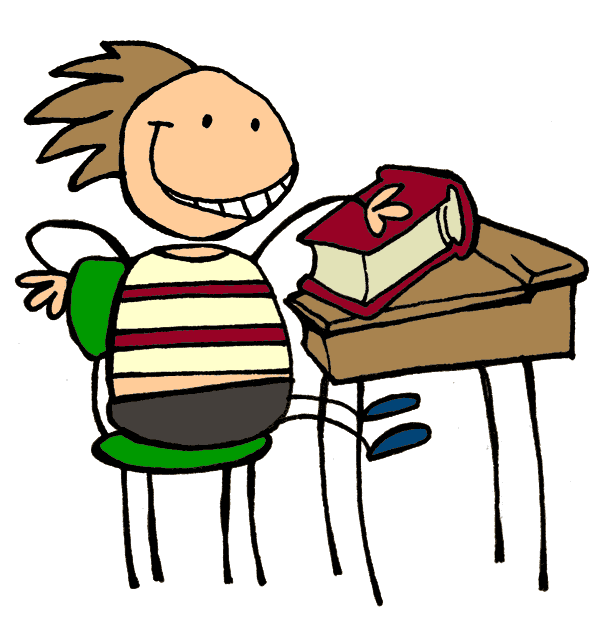 
En cas de remplacement :
Matériel : en classe + salle 11.
Les enfants n’ont pas de support de travail en AP (cahier ou classeur) : ils font des manipulations, des jeux ou utilisent des feuilles à carreaux (du bahut) ou l’ardoise lorsqu’il y a des choses à écrire.période 1période 2période 3période 4période 5